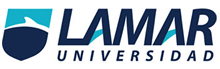 Nombre:Itzel Mendoza ZunoMateria:Analisis y argumentoMaestra: Laura Elizabeth Celis RinconGrado:3A BachilleratoREFORMA DE TELECOMINUCACIONESEl principal objetivo de la Reforma en materia de Telecomunicaciones, consistió en realizar diferentes cambios impulsados por los poderes Ejecutivo y Legislativo para establecer los fundamentos constitucionales y legales para crear una nueva arquitectura jurídica, institucional, regulatoria y de competencia en el sector de las telecomunicaciones y de la radiodifusión. Fundamentos basados en principios de efectividad, certidumbre jurídica, promoción de la competencia, regulación eficiente, inclusión social digital, independencia, transparencia y rendición de cuentas.VentajasNos permiten comunicarnos a distanciaGracias a la telecomunicación el país tiene crecimiento y productividadTenemos acceso a la cultura, educación y saludAcceso a informaciónDesventajasServicos de mala calidadPrecios elevadosFuente: http://reformas.gob.mx/reforma-en-materia-de-telecominucaciones/que-es